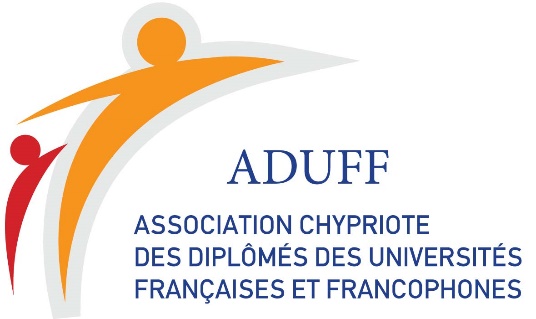 ASSEMBLÉE GÉNÉRALE Samedi 10 mars 2018 BON POUR POUVOIR (*)Monsieur/MadameNOM : …………………………………………………………………………………..Prénom : ……………………………………………………………………………….ne pourra pas assister à l’Assemblée Générale de l’ADUFF Chypre le 10 mars 2018 ET Donne procuration à Monsieur/Madame ……………………………………………..pour le/la représenter à l’Assemblée Générale.Date : ……………………………….Signature : …………………………………………………(*) En cas d’impossibilité d’assister à l’Assemblée Générale de l’ADUFF Chypre veuillez compléter et remettre le Bon pour Pouvoir à l’AG du 10 mars 2018 soit l’envoyer à  aduffchypre@gmail.com